                                                                                                         Piątek, 8 maja 2020 r.logopedia:  kl. 7-8 A  ( 2 godziny ) Dzień dobry Zadanie 1 Dobierz pasujące wyrazy do siebie i wpisz do zeszytu. 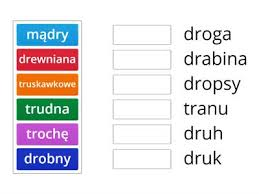 Zadanie 2 Po wydrukowaniu karty znajdź ukryte wyrazy i posegreguj wg instrukcji: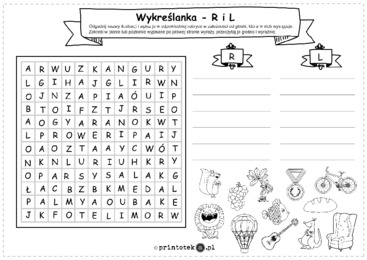                                                                                                                               Pozdrawiam                                                                                                                           Joanna Kuriata